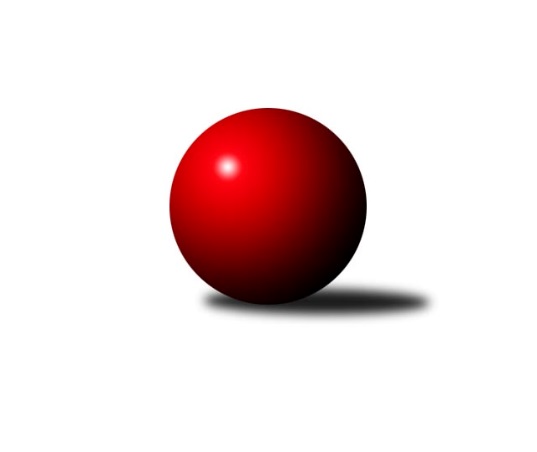 Č.16Ročník 2018/2019	16.2.2019Nejlepšího výkonu v tomto kole: 3340 dosáhlo družstvo: TJ Valašské Meziříčí2. KLZ B 2018/2019Výsledky 16. kolaSouhrnný přehled výsledků:TJ Valašské Meziříčí	- KK Šumperk	6:2	3340:3270	11.0:13.0	16.2.KK Mor.Slávia Brno	- TJ Sokol Luhačovice	1:7	2955:3169	7.0:17.0	16.2.TJ Sokol Husovice	- SK Baník Ratiškovice	6:2	3044:3041	13.5:10.5	16.2.KK Vyškov	- KK Blansko B	6:2	3083:3064	13.0:11.0	16.2.HKK Olomouc	- TJ Jiskra Otrokovice	6:2	3105:2907	16.0:8.0	16.2.Tabulka družstev:	1.	TJ Valašské Meziříčí	15	13	0	2	86.5 : 33.5 	224.0 : 136.0 	 3231	26	2.	KK Vyškov	14	11	0	3	71.0 : 41.0 	180.5 : 155.5 	 3232	22	3.	KK Slovan Rosice B	14	10	0	4	69.0 : 43.0 	181.0 : 155.0 	 3144	20	4.	TJ Sokol Husovice	15	8	0	7	61.0 : 59.0 	176.5 : 183.5 	 2984	16	5.	TJ Sokol Luhačovice	14	6	2	6	58.0 : 54.0 	168.5 : 167.5 	 3083	14	6.	HKK Olomouc	14	7	0	7	56.5 : 55.5 	164.5 : 171.5 	 3148	14	7.	SK Baník Ratiškovice	14	5	2	7	54.0 : 58.0 	168.0 : 168.0 	 3106	12	8.	KK Mor.Slávia Brno	15	5	1	9	52.0 : 68.0 	171.5 : 188.5 	 3099	11	9.	KK Blansko B	15	4	2	9	46.0 : 74.0 	164.5 : 195.5 	 3095	10	10.	KK Šumperk	15	3	2	10	46.0 : 74.0 	171.5 : 188.5 	 3025	8	11.	TJ Jiskra Otrokovice	15	3	1	11	40.0 : 80.0 	149.5 : 210.5 	 3008	7Podrobné výsledky kola:	 TJ Valašské Meziříčí	3340	6:2	3270	KK Šumperk	Kristýna Štreitová	141 	 132 	 145 	143	561 	 3:1 	 527 	 111	127 	 151	138	Adéla Příhodová	Dana Uhříková	144 	 136 	 120 	126	526 	 2:2 	 525 	 139	127 	 125	134	Soňa Ženčáková	Jana Navláčilová	134 	 128 	 142 	119	523 	 0:4 	 577 	 158	137 	 156	126	Romana Valová	Pavla Čípová	138 	 181 	 156 	129	604 	 2:2 	 569 	 151	125 	 142	151	Kateřina Zapletalová	Ivana Marančáková	150 	 140 	 130 	153	573 	 3:1 	 524 	 125	120 	 146	133	Ludmila Mederová	Markéta Vlčková	119 	 144 	 136 	154	553 	 1:3 	 548 	 130	146 	 137	135	Růžena Smrčkovározhodčí: Jaroslav ZajíčekNejlepší výkon utkání: 604 - Pavla Čípová	 KK Mor.Slávia Brno	2955	1:7	3169	TJ Sokol Luhačovice	Monika Jedličková	127 	 152 	 134 	130	543 	 1:3 	 570 	 131	149 	 142	148	Šárka Nováková	Pavlína Březinová	146 	 121 	 113 	134	514 	 1:3 	 536 	 152	121 	 129	134	Hana Konečná	Marika Celbrová	129 	 115 	 112 	111	467 	 1:3 	 530 	 127	148 	 121	134	Lenka Menšíková	Lenka Indrová	116 	 116 	 128 	96	456 	 1:3 	 499 	 119	124 	 127	129	Ludmila Pančochová	Lenka Kričinská	107 	 104 	 109 	110	430 	 0:4 	 518 	 130	137 	 135	116	Hana Krajíčková	Romana Sedlářová	147 	 137 	 124 	137	545 	 3:1 	 516 	 130	120 	 145	121	Helena Konečnározhodčí: OlšákováNejlepší výkon utkání: 570 - Šárka Nováková	 TJ Sokol Husovice	3044	6:2	3041	SK Baník Ratiškovice	Tereza Trávníčková	118 	 104 	 124 	115	461 	 1:3 	 508 	 148	112 	 140	108	Martina Šupálková	Radka Rosendorfová	131 	 106 	 118 	117	472 	 1:3 	 549 	 129	139 	 130	151	Monika Niklová	Blanka Sedláková	123 	 111 	 138 	137	509 	 3:1 	 452 	 104	114 	 106	128	Jana Macková	Katrin Valuchová	119 	 125 	 131 	149	524 	 3:1 	 494 	 129	112 	 116	137	Eliška Fialová	Markéta Gabrhelová	125 	 140 	 127 	126	518 	 3.5:0.5 	 495 	 114	132 	 123	126	Hana Beranová	Lucie Kelpenčevová	138 	 138 	 134 	150	560 	 2:2 	 543 	 141	161 	 128	113	Dana Tomančákovározhodčí: Hanušová LenkaNejlepší výkon utkání: 560 - Lucie Kelpenčevová	 KK Vyškov	3083	6:2	3064	KK Blansko B	Simona Koreňová	126 	 122 	 114 	107	469 	 3:1 	 456 	 121	112 	 120	103	Zita Řehůřková	Tereza Vidlářová	121 	 120 	 113 	122	476 	 1:3 	 510 	 135	132 	 110	133	Laura Neová	Lenka Hrdinová	148 	 123 	 118 	122	511 	 1:3 	 530 	 113	125 	 167	125	Natálie Součková	Monika Anderová	139 	 122 	 120 	135	516 	 2:2 	 512 	 126	120 	 130	136	Naděžda Musilová	Pavla Fialová	135 	 144 	 130 	142	551 	 4:0 	 512 	 130	136 	 121	125	Dana Musilová	Jana Vejmolová	156 	 131 	 134 	139	560 	 2:2 	 544 	 122	155 	 138	129	Ivana Hrouzovározhodčí:  Vedoucí družstevNejlepší výkon utkání: 560 - Jana Vejmolová	 HKK Olomouc	3105	6:2	2907	TJ Jiskra Otrokovice	Kateřina Bajerová	135 	 145 	 135 	122	537 	 4:0 	 448 	 125	90 	 129	104	Lucie Válková	Marie Chmelíková	136 	 124 	 130 	124	514 	 4:0 	 492 	 135	116 	 122	119	Hana Jonášková	Hana Malíšková	127 	 121 	 131 	136	515 	 1:3 	 531 	 122	128 	 139	142	Hana Stehlíková	Šárka Tögelová	109 	 111 	 119 	112	451 	 1:3 	 486 	 126	123 	 114	123	Renata Mikulcová st.	Lenka Pouchlá	137 	 117 	 135 	137	526 	 3:1 	 455 	 99	125 	 112	119	Jitka Bětíková *1	Silvie Vaňková	144 	 129 	 160 	129	562 	 3:1 	 495 	 119	146 	 113	117	Renáta Mikulcová ml.rozhodčí: Hendrych Jaromírstřídání: *1 od 61. hodu Eliška NovotnáNejlepší výkon utkání: 562 - Silvie VaňkováPořadí jednotlivců:	jméno hráče	družstvo	celkem	plné	dorážka	chyby	poměr kuž.	Maximum	1.	Jana Vejmolová 	KK Vyškov	553.57	368.8	184.8	4.4	8/8	(593)	2.	Lenka Hrdinová 	KK Vyškov	552.46	368.1	184.4	4.7	8/8	(589)	3.	Ivana Marančáková 	TJ Valašské Meziříčí	551.95	370.5	181.5	3.7	8/8	(591)	4.	Klára Tobolová 	TJ Valašské Meziříčí	550.33	367.6	182.7	4.0	8/8	(604)	5.	Lenka Pouchlá 	HKK Olomouc	546.98	370.7	176.3	4.5	8/8	(568)	6.	Dana Uhříková 	TJ Valašské Meziříčí	546.61	373.5	173.1	5.6	6/8	(593)	7.	Silvie Vaňková 	HKK Olomouc	546.10	360.4	185.7	3.4	7/8	(637)	8.	Pavla Fialová 	KK Vyškov	545.95	368.6	177.4	4.2	8/8	(577)	9.	Helena Daňková 	KK Blansko B	545.57	365.4	180.1	4.3	7/9	(603)	10.	Lucie Kelpenčevová 	TJ Sokol Husovice	542.45	361.8	180.6	6.0	8/8	(589)	11.	Eva Dosedlová 	KK Slovan Rosice B	537.21	360.2	177.0	3.7	7/8	(565)	12.	Jaroslava Havranová 	HKK Olomouc	536.15	355.7	180.4	5.5	8/8	(565)	13.	Hana Beranová 	SK Baník Ratiškovice	535.91	358.5	177.4	4.3	8/8	(573)	14.	Michaela Kouřilová 	KK Vyškov	535.88	355.4	180.5	5.2	8/8	(586)	15.	Šárka Nováková 	TJ Sokol Luhačovice	535.86	363.2	172.7	4.9	7/8	(582)	16.	Pavlína Březinová 	KK Mor.Slávia Brno	535.02	361.6	173.4	6.8	8/8	(574)	17.	Kateřina Fryštácká 	TJ Jiskra Otrokovice	534.00	353.6	180.4	5.4	8/9	(573)	18.	Růžena Smrčková 	KK Šumperk	533.84	361.9	171.9	4.1	8/9	(566)	19.	Eliška Petrů 	KK Blansko B	533.10	366.1	167.0	6.0	7/9	(572)	20.	Anna Štraufová 	KK Slovan Rosice B	532.57	365.0	167.6	6.4	7/8	(591)	21.	Michaela Bagári 	TJ Valašské Meziříčí	532.40	356.6	175.8	4.5	8/8	(590)	22.	Kristýna Štreitová 	TJ Valašské Meziříčí	532.18	365.7	166.5	6.4	7/8	(564)	23.	Aneta Ondovčáková 	KK Slovan Rosice B	532.06	358.5	173.5	4.1	7/8	(591)	24.	Romana Sedlářová 	KK Mor.Slávia Brno	529.73	356.2	173.5	5.1	8/8	(572)	25.	Monika Niklová 	SK Baník Ratiškovice	527.84	351.1	176.8	6.8	8/8	(569)	26.	Šárka Palková 	KK Slovan Rosice B	527.64	353.8	173.9	6.4	7/8	(562)	27.	Markéta Gabrhelová 	TJ Sokol Husovice	527.41	361.5	165.9	7.8	8/8	(557)	28.	Hana Krajíčková 	TJ Sokol Luhačovice	527.13	360.1	167.0	8.5	8/8	(573)	29.	Lenka Menšíková 	TJ Sokol Luhačovice	526.94	362.6	164.3	6.9	7/8	(555)	30.	Eva Putnová 	KK Slovan Rosice B	524.80	357.4	167.4	6.3	6/8	(557)	31.	Simona Koreňová 	KK Vyškov	524.33	363.1	161.2	8.0	6/8	(548)	32.	Dana Musilová 	KK Blansko B	523.52	363.3	160.2	8.6	7/9	(565)	33.	Dana Tomančáková 	SK Baník Ratiškovice	523.05	353.3	169.8	7.1	8/8	(581)	34.	Lenka Kričinská 	KK Mor.Slávia Brno	522.53	356.9	165.6	8.3	7/8	(567)	35.	Pavla Čípová 	TJ Valašské Meziříčí	522.36	356.8	165.6	6.2	6/8	(604)	36.	Hana Malíšková 	HKK Olomouc	520.80	356.8	164.0	6.6	8/8	(554)	37.	Kateřina Bajerová 	HKK Olomouc	520.05	355.5	164.5	8.9	8/8	(562)	38.	Martina Šupálková 	SK Baník Ratiškovice	515.06	353.5	161.6	8.1	8/8	(553)	39.	Markéta Nepejchalová 	TJ Sokol Husovice	514.87	351.3	163.6	7.4	6/8	(552)	40.	Naděžda Musilová 	KK Blansko B	514.63	348.3	166.3	5.7	9/9	(545)	41.	Eliška Hrančíková 	TJ Jiskra Otrokovice	513.90	349.8	164.1	7.6	7/9	(555)	42.	Ludmila Pančochová 	TJ Sokol Luhačovice	513.65	343.6	170.1	5.6	8/8	(568)	43.	Ludmila Mederová 	KK Šumperk	512.03	347.2	164.9	6.5	9/9	(528)	44.	Ivana Hrouzová 	KK Blansko B	511.90	351.7	160.2	8.9	9/9	(589)	45.	Petra Dosedlová 	KK Slovan Rosice B	511.81	357.8	154.0	9.5	6/8	(547)	46.	Tereza Vidlářová 	KK Vyškov	510.03	361.0	149.0	11.3	6/8	(555)	47.	Natálie Součková 	KK Blansko B	505.66	355.6	150.1	10.3	7/9	(530)	48.	Blanka Sedláková 	TJ Sokol Husovice	501.83	349.7	152.1	9.5	8/8	(541)	49.	Kristýna Košuličová 	SK Baník Ratiškovice	501.78	346.3	155.4	9.0	6/8	(545)	50.	Renata Mikulcová  st.	TJ Jiskra Otrokovice	499.00	349.5	149.5	8.5	7/9	(542)	51.	Eliška Fialová 	SK Baník Ratiškovice	498.94	336.5	162.4	10.2	6/8	(529)	52.	Hana Jáňová 	KK Šumperk	498.33	354.4	144.0	9.7	6/9	(535)	53.	Marika Celbrová 	KK Mor.Slávia Brno	496.88	351.4	145.4	10.0	7/8	(530)	54.	Katrin Valuchová 	TJ Sokol Husovice	496.86	348.5	148.4	8.3	8/8	(532)	55.	Adéla Příhodová 	KK Šumperk	496.42	350.4	146.0	10.8	8/9	(555)	56.	Soňa Ženčáková 	KK Šumperk	487.63	340.5	147.1	12.3	9/9	(525)	57.	Hana Jonášková 	TJ Jiskra Otrokovice	485.33	340.4	144.9	10.6	8/9	(531)	58.	Tereza Trávníčková 	TJ Sokol Husovice	476.12	335.6	140.5	11.7	7/8	(522)	59.	Marcela Příhodová 	KK Šumperk	460.67	327.9	132.8	13.3	6/9	(495)		Tereza Divílková 	TJ Jiskra Otrokovice	559.75	371.0	188.8	3.9	4/9	(576)		Romana Valová 	KK Šumperk	559.50	383.0	176.5	4.5	2/9	(577)		Markéta Vlčková 	TJ Valašské Meziříčí	559.00	373.0	186.0	1.0	1/8	(565)		Monika Jedličková 	KK Mor.Slávia Brno	558.00	363.6	194.4	3.4	2/8	(593)		Barbora Divílková  ml.	TJ Jiskra Otrokovice	549.50	354.0	195.5	4.0	2/9	(572)		Jana Navláčilová 	TJ Valašské Meziříčí	547.13	368.8	178.3	5.8	4/8	(575)		Hana Stehlíková 	TJ Jiskra Otrokovice	542.05	361.8	180.3	4.2	5/9	(588)		Kamila Veselá 	KK Slovan Rosice B	541.30	367.6	173.7	3.2	5/8	(580)		Jana Mačudová 	SK Baník Ratiškovice	538.00	373.0	165.0	8.0	1/8	(538)		Lucie Šťastná 	TJ Valašské Meziříčí	537.00	354.0	183.0	7.3	2/8	(604)		Marie Chmelíková 	HKK Olomouc	536.50	348.1	188.4	8.5	2/8	(565)		Eliška Kubáčková 	TJ Sokol Husovice	532.00	367.0	165.0	9.0	1/8	(532)		Monika Anderová 	KK Vyškov	531.80	366.2	165.6	7.2	5/8	(556)		Kateřina Zapletalová 	KK Šumperk	524.90	362.9	162.1	5.6	4/9	(569)		Kateřina Petková 	KK Šumperk	522.50	359.0	163.5	6.0	2/9	(525)		Ivana Pešková 	KK Mor.Slávia Brno	522.00	349.0	173.0	7.0	1/8	(522)		Martina Hájková 	KK Mor.Slávia Brno	516.67	365.0	151.7	12.7	3/8	(525)		Veronika Semmler 	KK Mor.Slávia Brno	510.25	349.4	160.9	5.5	4/8	(557)		Barbora Divílková  st.	TJ Jiskra Otrokovice	510.00	342.0	168.0	6.0	1/9	(510)		Ilona Olšáková 	KK Mor.Slávia Brno	509.93	353.8	156.1	6.5	5/8	(555)		Monika Hubíková 	TJ Sokol Luhačovice	509.33	355.2	154.2	8.5	3/8	(540)		Jana Macková 	SK Baník Ratiškovice	504.75	345.3	159.5	8.7	4/8	(567)		Jarmila Bábíčková 	SK Baník Ratiškovice	504.00	349.0	155.0	12.0	1/8	(504)		Hana Konečná 	TJ Sokol Luhačovice	503.38	349.2	154.2	8.1	4/8	(548)		Andrea Katriňáková 	TJ Sokol Luhačovice	502.20	349.0	153.2	7.7	5/8	(543)		Lucie Trávníčková 	KK Vyškov	500.00	373.0	127.0	10.0	1/8	(500)		Zdenka Svobodová 	TJ Sokol Luhačovice	496.11	344.3	151.8	6.9	3/8	(536)		Radka Šindelářová 	KK Mor.Slávia Brno	494.73	341.1	153.7	10.9	5/8	(546)		Zita Řehůřková 	KK Blansko B	491.30	342.8	148.6	10.0	5/9	(514)		Marie Olejníková 	TJ Valašské Meziříčí	487.00	338.0	149.0	9.0	1/8	(487)		Šárka Tögelová 	HKK Olomouc	485.80	340.3	145.5	11.2	5/8	(509)		Lenka Indrová 	KK Mor.Slávia Brno	484.75	343.5	141.3	11.0	2/8	(505)		Helena Konečná 	TJ Sokol Luhačovice	483.63	336.0	147.6	12.0	4/8	(516)		Radka Rosendorfová 	TJ Sokol Husovice	480.00	349.0	131.0	15.5	2/8	(488)		Vendula Veselá 	KK Šumperk	478.50	337.0	141.5	12.0	1/9	(484)		Jana Dvořáková 	TJ Jiskra Otrokovice	475.07	340.5	134.5	11.4	5/9	(532)		Tereza Kalavská 	KK Slovan Rosice B	475.00	334.3	140.8	11.0	4/8	(498)		Marie Říhová 	HKK Olomouc	473.00	331.0	142.0	11.0	1/8	(473)		Renáta Mikulcová  ml.	TJ Jiskra Otrokovice	469.88	335.0	134.9	15.0	4/9	(496)		Laura Neová 	KK Blansko B	468.00	344.3	123.7	16.3	3/9	(510)		Michaela Bauerová 	KK Šumperk	466.67	334.0	132.7	12.3	3/9	(505)		Alena Kopecká 	HKK Olomouc	461.33	332.0	129.3	13.0	3/8	(502)		Jitka Bětíková 	TJ Jiskra Otrokovice	456.17	329.4	126.8	17.3	4/9	(485)		Milena Minksová 	TJ Sokol Husovice	436.75	316.0	120.8	18.3	2/8	(447)		Lucie Válková 	TJ Jiskra Otrokovice	424.50	319.5	105.0	24.0	2/9	(448)		Markéta Vetchá 	TJ Sokol Husovice	400.00	296.0	104.0	22.0	1/8	(400)Sportovně technické informace:Starty náhradníků:registrační číslo	jméno a příjmení 	datum startu 	družstvo	číslo startu24344	Lenka Indrová	16.02.2019	KK Mor.Slávia Brno	6x
Hráči dopsaní na soupisku:registrační číslo	jméno a příjmení 	datum startu 	družstvo	25682	Eliška Novotná	16.02.2019	TJ Jiskra Otrokovice	Program dalšího kola:17. kolo23.2.2019	so	9:00	TJ Jiskra Otrokovice - KK Slovan Rosice B				KK Mor.Slávia Brno - -- volný los --	23.2.2019	so	10:00	TJ Sokol Luhačovice - TJ Sokol Husovice	23.2.2019	so	14:00	SK Baník Ratiškovice - TJ Valašské Meziříčí	23.2.2019	so	14:30	KK Blansko B - HKK Olomouc	23.2.2019	so	16:00	KK Šumperk - KK Vyškov				-- volný los -- - TJ Jiskra Otrokovice (předehrávka z 18. kola)	Nejlepší šestka kola - absolutněNejlepší šestka kola - absolutněNejlepší šestka kola - absolutněNejlepší šestka kola - absolutněNejlepší šestka kola - dle průměru kuželenNejlepší šestka kola - dle průměru kuželenNejlepší šestka kola - dle průměru kuželenNejlepší šestka kola - dle průměru kuželenNejlepší šestka kola - dle průměru kuželenPočetJménoNázev týmuVýkonPočetJménoNázev týmuPrůměr (%)Výkon2xPavla ČípováVal. Meziříčí6047xLucie KelpenčevováHusovice111.645601xRomana ValováŠumperk5771xPavla ČípováVal. Meziříčí111.36048xIvana MarančákováVal. Meziříčí5735xŠárka NovákováLuhačovice110.195704xŠárka NovákováLuhačovice5702xMonika NiklováRatiškovice109.455491xKateřina ZapletalováŠumperk5692xDana TomančákováRatiškovice108.255436xSilvie VaňkováHKK Olomouc5626xSilvie VaňkováHKK Olomouc107.9562